Анализдетского дорожно-транспортноготравматизма  на территории обслуживания отдела ГИБДД МУ МВД России «Серпуховское» за 8 месяцев 2019 года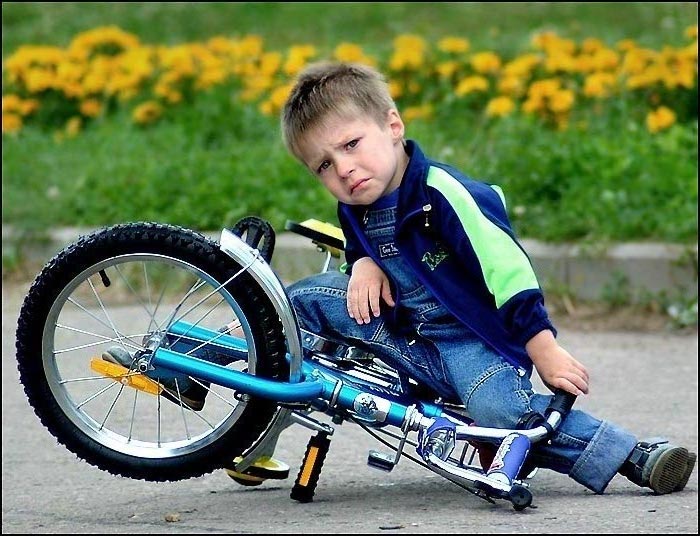 анализ детского дорожно-транспортного травматизмана територии обслуживания ОГИБДД МУ МВД России «Серпуховское» за 8 месяцев 2019 годаОбщие сведенияЗа отчетный период 2019 года  на территории обслуживания отдела ГИБДД МУ МВД России «Серпуховское» зарегистрировано 11 (АППГ – 11 ДТП) дорожно-транспортных происшествия с участием детей и подростков в возрасте до 16 лет, в результате которых  12  (АППГ – 12) юных участников дорожного движения получили травмы различной степени тяжести.Таким образом, по сравнению с аналогичными показателями 2018 года, количество дорожных аварий с участием несовершеннолетних осталось на уровне прошлого года. Все ДТП произошли на территории городского округа Серпухов на территории г.о. Пущино ДТП допущено не было. Распределение показателей детского дорожно-транспортногоВиды ДТП, в результате которых пострадали дети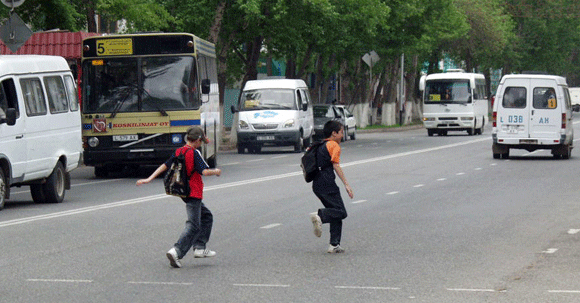        Самыми распространенными видами ДТП с участием несовершеннолетних являются столкновение ТС - 5 (АППГ – 3, +66,6 %), наезды на пешеходов – 4 ДТП (АППГ – 4) и наезд на велосипедистов – 2 ДТП (АППГ – 4 ДТП, - 50 %).          Числовая динамика дорожных аварий, в результате которых пострадали дети, по различным видам дорожно-транспортных происшествий за 2019 год  (АППГ-2017):Распределение пострадавших в ДТП детейпо основным категориям участников дорожного движения Виды ДТП, в результате которых пострадали детиДети, пострадавшие в результате ДТП, подразделяются на четыре категории участников дорожного движения: пешеходы, пассажиры автотранспорта, велосипедисты и водители мототехники. 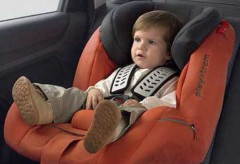 ПассажирыЗарегистрировано 5 ДТП  (АППГ - 3), в которых пострадали 6 детей. Двое детей, возраст 10 и 11 лет, перевозились на заднем пассажирском сидении, пристегнуты (жители г. Чехов МО);Ребенок 5-ти лет перевозился на заднем пассажирском сидении, с использованием ДУУ, пристегнут ремнем безопасности (житель г. Москва). Ребенок 15-ти лет перевозился на заднем пассажирском сидении, не пристегнут ремнем безопасности (житель г. Щелково МО).Ребенок 7-ми лет перевозился на заднем пассажирском сиденье, с использованием ДУУ, пристегнут ремнем безопасности   (житель г. Москва).Ребенок 15-ти лет перевозился на заднем пассажирском сидении, не пристегнут ремнем безопасности (житель г.о. Серпухов, учащийся МОУ «Дашковская СОШ»). Пешеходы С участием детей-пешеходов зарегистрировано 4 (АППГ- 4) ДТП, в которых травмировано 4 детей.  2 ДТП зарегистрировано в зоне действия пешеходного перехода, ребенок находился в сопровождении законных представителей. В двух случаях ДТП зарегистрированы вне зоны действия пешеходного перехода, дети находились без сопровождения взрослых. Двое пострадавших детей-пешеходов школьного возраста, один – дошкольного.  Ребенок 11-ти лет, без сопровождения взрослых, вне зоны действия пешеходного перехода (житель г.о. Серпухов, учащийся МБОУ СОШ №1).Ребенок 3-х лет, в сопровождении родителей, в зоне действия пешеходного перехода (житель г.о. Серпухов, ДДУ не посещает).Ребенок  13-ти лет, без сопровождения взрослых, вне зоны действия пешеходного перехода, передвигался на самокате (житель г.о. Серпухов, учащийся МБОУ СОШ № 3).Ребенок  9-ти лет, в сопровождении матери, в зоне действия пешеходного перехода, передвигался на самокате (житель г.о. Серпухов, учащийся МБОУ Гимназия № 1).Велосипедисты С участием детей-велосипедистов зарегистрировано 2 (АППГ-4) ДТП, в которых травмированы 2 ребенка:Ребенок 7-ми лет, в сопровождении матери, в дворовой территории (житель г.о. Серпухов, воспитанник МДОУ д/с № 34).Ребенок 15-ти лет, двигался на велосипеде без сопровождения по пешеходному переходу (житель г.о. Серпухов, учащийся МБОУ Гимназия          № 1).Распределение пострадавших в ДТП  детей по возрастным категориям В таблице представлены статистические показатели с учетом распределения пострадавших детей по четырем основным возрастным группам:Долевое распределение детского дорожно-транспортного травматизма, в зависимости от возраста пострадавших детей, представлено на диаграммах:82 % ДТП приходится на детей школьного возраста, из которых наибольшему риску подвержены возрастная категория от 7 до 10 лет. Одной из причин значительного количества ДТП со школьниками является то обстоятельство, что детей, обучающихся в образовательных организациях в 2 раза больше, чем дошкольников. Также, данный факт объясняется тем, что в большинстве случаях, школьники находятся на улице и проезжей части без сопровождения взрослых, самостоятельно передвигаются из дома в школу и обратно, посещают всевозможные секции и кружки, тогда как дошкольники, как правило, находятся под присмотром родителей.Распределение показателей детского дорожно-транспортного травматизма в зависимости от погодных условийПоказатели ДТП с участием несовершеннолетних, при которых выявлены недостатки транспортно-эксплуатационного состояния улично-дорожной сетиВ 5 ДТП (45 %) с участием детей были выявлены недостатки транспортно-эксплуатационного состояния улично-дорожной сети. В результате данных ДТП 6 несовершеннолетних получили ранения. Распределение ДТП с участием детей,в зависимости от категории автодорогиКак видно из диаграмм наибольшее количество ДТП регистрируется на дорогах местного (муниципального) значения – 9 ДТП (80%), на региональных дорогах - 2 ДТП (20 %).Распределение ДТП по времени суток Более половины ДТП происходит в период с 09 ч. 00 мин. до 18 ч. 00 мин. (7 ДТП, 64 %). Данная тенденция связана с увеличением интенсивности транспортных потоков и активным пребыванием детей на улице. Распределение ДТП по дням неделиДиаграмма показывает, что наиболее аварийными днями за отчетный период являются вторник и четверг (3 и 4 ДТП). Распределение детей в зависимости от места жительстваНа территории региона в ДТП получили травмы в дети, проживающие и обучающиеся в Серпуховском регионе  – 7 человек (58 %), 5 человек (42 %) - иногородние. 2 детей являются учениками Гимназии № 1 г. Серпухова, 1 – МБОУ СОШ № 1, 1 – МБОУ СОШ № 3, 1 – МОУ «Дашковская СОШ», 1 ребенок посещает МДОУ № 34 «Звездочка» г. Серпухова, 1 – ДДУ не посещает.5 детей, пострадавших в ДТП, проживают вне территории обслуживания ОГИБДД МУ МВД России «Серпуховское» (1- г. Щелково МО, 2 – г. Чехов МО, 2 – г. Москва).Распределение основных показателей аварийности, в зависимости от мест проживания пострадавших в ДТП детей, представлено на диаграммах:Диаграммы распределения погибших и раненых детей по местам совершения ДТП       По местам совершения дорожно-транспортные происшествия распределились следующим образом:  8 (67 %) - в городской черте, 3 (25%) - в зоне действия пешеходных переходов. Анализ ДТП, произошедших  по вине детейЗа обозначенный период виновность в совершении дорожных аварий со стороны детей усматривается в 3 ДТП (АППГ – 4), что составляет 27 % от общего количества дорожных аварий с участием детей, в результате которых 3 ребенка получили ранения (АППГ – 4). Основными нарушениями правил дорожного движения со стороны детей и подростков повлекшими ДТП стали:переход проезжей части в неустановленном месте – 2 нарушения;нарушения ПДД велосипедистами – 1 нарушение. ДТП по вине водителей транспортных средствВиновность со стороны водителей транспортных средств прослеживается в 8 ДТП (АППГ – 7), в результате которых 9 детей получили различные травмы (АППГ - 8).Основными причинами таких ДТП являются:нарушения правил проезда пешеходных переходов – 2 нарушения; выезд на полосу встречного движения – 1 нарушение;иные нарушения ПДД (нарушения правил движения в жилых зонах, нарушение дистанции, нарушения правил проезда перекрестков) – 5 нарушений.ДТП вне территории обслуживания ОГИБДД МУ МВД России «Серпуховское», в которых пострадали несовершеннолетние
жители г.о. Серпухов26.01.2019 г. в 12 ч. 00 мин. на 46 км+050 м. а/д «Крым» г.о. Подольск водитель а/м «Лада Ларгус» Низомидинов К.К., двигаясь со стороны  г. Москва в сторону г. Тула, совершил наезд на стоящую из ранее произошедшего ДТП с материальным ущербом, автомобиль «Ссанг Йонг». В результате ДТП пострадала несовершеннолетняя Громова Дарья Сергеевна, 24.06.2007 г.р., проживающая по адресу: г. Серпухов, ул. Октябрьская, д.15-а, кв. 59, учащаяся МБОУ Гимназия № 1, 5 «В» класс, которая находилась в автомобиле сзади слева, пристегнута ремнем безопасности, в сопровождении отца. Диагноз: «ушиб носа», амбулаторно.26.02.2019 г. в 19 ч. 50 мин. на перекрестке Институтского шоссе, ул. Дружбы и проезда Наумова г.о. Протвино произошло дорожно-транспортное происшествие с участием несовершеннолетней Анохиной Прасковьи Евгеньевны, 08.05.2014 г.р., зарегистрированной и проживающей по адресу: Московская область, г.о. Серпухов, д. Калугино, д. 55-б, которая в момент ДТП находилась на заднем пассажирском сидении справа, в специальном детском удерживающем устройстве.11.06.2019 г. в 20 час. 20 мин. на 9 км автодороги регионального значения «Рязань (от села Шумашь) – Спасск-Рязанский – Ижевское - Лакаш» Рязанского района Рязанской области произошло дорожно-транспортное происшествие с участием несовершеннолетнего пассажира а/м «ГАЗ-2705» Шипулина Валентина Сергеевича, 24.04.2005 г.р., учащегося 8-го класса МОУ «Пролетарская СОШ».Профилактическая работапо линии пропаганды БДД за 8 месяцев 2019 годаВ целях снижения уровня детского дорожно-транспортного травматизма и привития юным участникам дорожного движения навыков безопасного поведения на улицах и дорогах группой по пропаганде БДД ОГИБДД в течение отчетного периода текущего года проделана значительная информационно-пропагандистская работа с привлечением представителей заинтересованных организаций и ведомств. За 8 месяцев 2019 года опубликовано (вышло в эфир) 1079 тематических материалов в местных средствах массовой информации, из них 49 статей выпущено в печатных СМИ, 486 информаций озвучено на радиостанциях, 41 сюжета показано на телевидении, 503 материалов размещено в интернет-изданиях, в том числе на сайтах ГУОБДД МВД России и ГУ МВД России по Московской области.	Руководящим составом и сотрудниками подразделения ОГИБДД проведено 4  брифингов, пресс-конференций, «круглых столов» по тематике БДД. 	Личным составом проведено 325 профилактических бесед с воспитанниками дошкольных образовательных организаций, 253 - с учащимися учреждений общего, 6 – с учащимися учреждений дополнительного образования, 20 - со студентами средних и высших учебных заведений.	Всего организовано 134 массовых информационно-пропагандистских мероприятий по профилактике дорожно-транспортных происшествий и снижению тяжести их последствий, из них 76 по предупреждению детского дорожно-транспортного травматизма.Выводы:Проведенный анализ выявил,  что количество дорожно-транспортных происшествий сохранилось на уровне прошлого года. Профилактика детского дорожно-транспортного травматизма по-прежнему остается приоритетным направлением Серпуховской Госавтоинспекции. Наиболее аварийным  временем суток остается время с 09 до 18 часов. Самыми распространенными видами ДТП –  столкновение ТС и наезд на пешехода. Вина детей при совершенных дорожных   происшествиях 3 ДТП (АППГ - 4).   № п/пПоказатель201920192018Динамика%1.ДТП с участием детей11111102.Погибло  00003.Ранено12121204.ДТП по вине водителей887+14,25.ДТП по вине детей334-256.Дети - пассажиры554+257.Дети - велосипедисты224-508.Дети - пешеходы44409.Водители мототранспорта000010.Иные 000011.Дети до 7 лет224-5012.Дети старше 7 лет10108+2513.ДТП г.о. Серпухов11119+2215.ДТП г. Пущино002-100ПрофилактикаПрофилактикаПрофилактикаПрофилактикаПрофилактикаПрофилактика2019 г.2018 г.2018 г.%12.23 ч. 3 КРФ об АП 12.23 ч. 3 КРФ об АП 762827827-7,8Основные возрастные категории%дошкольники  до 7 лет218школьники начальных классов от 7 до 10 лет428школьники средних классов от 10 до 14 лет327школьники старших классов от 14 до 16 лет327ИТОГО:12100Период времениДТПРанено00ч.00мин. – 07ч.00мин.1107ч.00мин. – 09ч.00мин.0009ч.00мин. – 12ч.00мин.3312ч.00мин. – 15ч.00мин.2115ч.00мин. – 18ч.00мин.2218ч.00мин. – 21ч.00мин.2221ч.00мин. – 24ч.00мин.12ВСЕГО:1111День неделиДТПРаненоПонедельник11Вторник34Среда11Четверг44Пятница00Суббота00Воскресенье22ВСЕГО:1112